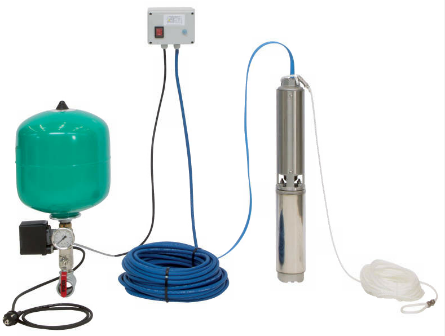 Descriptif pompe multicellulaireWilo-Sub TWU 4 Plug & Pump